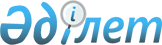 О признании утратившим силу приказа Министра труда и социальной защиты населения Республики Казахстан от 19 марта 2008 года № 72-п «Об утверждении Правил использования пенсионных выплат и государственных социальных пособий инвалидов, проживающих в государственных медико-социальных учреждениях»Приказ Министра здравоохранения и социального развития Республики Казахстан от 11 апреля 2016 года № 273

      В соответствии с пунктом 2 статьи 21-1 и пунктом 1 статьи 43-1 Закона Республики Казахстан от 24 марта 1998 года «О нормативных правовых актах», ПРИКАЗЫВАЮ:



      1. Признать утратившим силу приказ Министра труда и социальной защиты населения Республики Казахстан от 19 марта 2008 года № 72-п «Об утверждении Правил использования пенсионных выплат и государственных социальных пособий инвалидов, проживающих в государственных медико-социальных учреждениях» (зарегистрирован в Реестре государственной регистрации нормативных правовых актов под № 5193, опубликован в Собрании актов центральных исполнительных и иных центральных государственных органов Республики Казахстан за № 8 от 15 августа 2008 года).



      2. Департаменту социальных услуг Министерства здравоохранения и социального развития Республики Казахстан в установленном законодательством порядке обеспечить:

      1) направление копии настоящего приказа в Министерство юстиции Республики Казахстан;

      2) в течение пяти рабочих дней со дня подписания настоящего приказа направление в одном экземпляре его копии в печатном и электронном виде на государственном и русском языках в Республиканское государственное предприятие на праве хозяйственного ведения «Республиканский центр правовой информации» для включения в Эталонный контрольный банк нормативных правовых актов Республики Казахстан;

      3) направление для опубликования в периодических печатных изданиях и информационно-правовой системе «Әділет»; 

      4) размещение настоящего приказа на официальном интернет-ресурсе Министерства здравоохранения и социального развития Республики Казахстан. 



      3. Контроль за исполнением настоящего приказа возложить на вице-министра здравоохранения и социального развития Республики Казахстан Жакупову С.К.



      4. Настоящий приказ вводится в действие с 1 января 2016 года.      Министр здравоохранения

      социального развития

      Республики Казахстан                       Т. Дуйсенова      СОГЛАСОВАНО

      Председатель

      Национального Банка

      Республики Казахстан

      __________ Д. Акишев

      28 апреля 2016 года
					© 2012. РГП на ПХВ «Институт законодательства и правовой информации Республики Казахстан» Министерства юстиции Республики Казахстан
				